（参考）青 森 県 景 気 動 向 指 数 （Ｄ I 版 ）平成２５年４月分平成２５年７月青森県企画政策部統計分析課先	行	指	数	５０．０％—	致	指	数	７１．４％遅	行	指	数	５０．０％（１０か月ぶりに５０％を上回った後５０％となった）（３か月連続で５０％を上回った）（４か月連続で５０％を下回った後２ヶ月連続で５０％となった）４月の一致指数は、生産・雇用・物流関連の指標がプラスになったことから、５０％を上回った。２．個別系列の動き※５か月前と比べて改善した指標をプラス（＋）、悪化した指標をマイナス（－）としています。先行、一致、遅行のＤＩは、それぞれの系列数のうち、プラスの指標が占める割合をあらわしています。（１）各指数のグラフ先	行	指	数—	致	指	数遅	行	指	数※シャドー部分は本県景気の後退局面。（２）累積ＤＩのグラフ3000山（H19.9）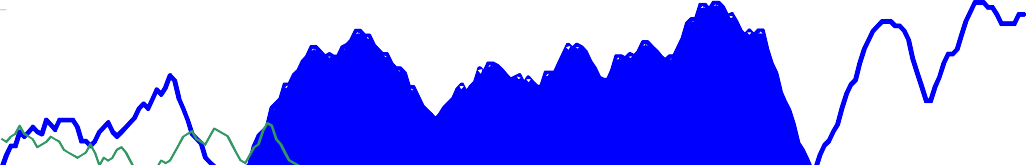 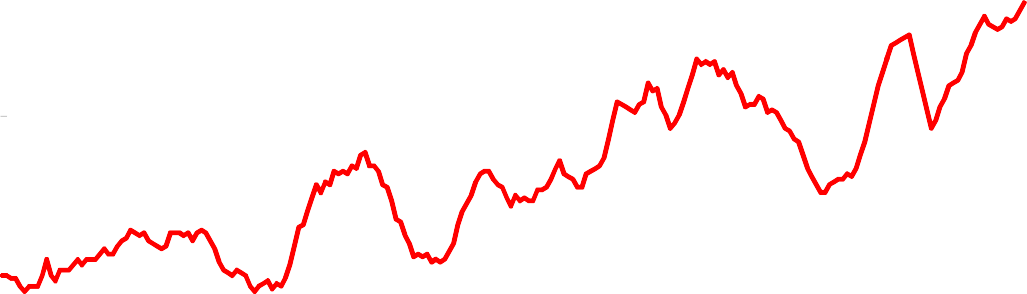 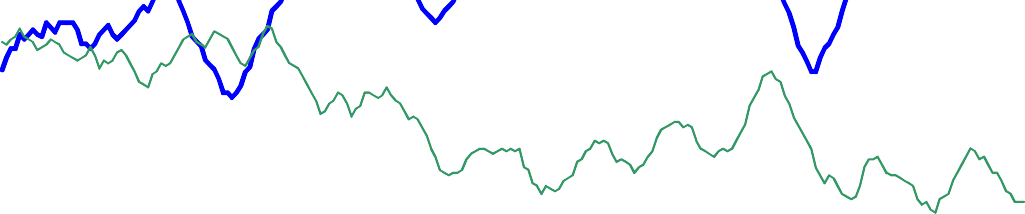 谷（H21.4）一致指数25002000先行指数15001000遅行指数5000H06 H07 H08 H09 H10 H11 H12 H13 H14 H15 H16 H17 H18 H19 H20 H21 H22 H23 H24 H25※累積ＤＩ＝先月までの累積ＤＩ＋今月のＤＩ－５０	(昭和３５年６月を０としています）月々のＤＩから５０を引き、累積したものですから、ＤＩが５０％を上回れば上昇し、５０％を下回れば下降します。グラフにすると、景気の基調的な動きが視覚的にわかりやすくなります。先	行	指	数致	指	数遅	行	指	数季＝センサス局法Ｘ-１２-ＡＲＩＭＡによる季節調整値前＝前年同月比原＝原データ※季節調整値と前年同月比は、統計分析課において計算したものです。従って、他の報告書等で公表された数字とは異なりますので、ご注意ください。※先行系列「所定外労働時間指数（全産業）」、遅行系列「常用雇用指数（全産業）」、「現金給与総額（全産業）」の４月分の値は速報値です。① 青森県景気動向指数について（沿革）昭和56～57年度に開発（昭和35年まで遡及）（目的）景気の転換点を見いだす手がかりとする。景気の局面を、客観的、継続的に判断するとともに、景気の先行きを判断する手がかりとする。地域固有の変動パターンや、全国とのリード・ラグを明らかにする。② 景気動向指数（ＤＩ）の見方ＤＩは、０から１００％の間で変動する。ＤＩが、５０％ラインを上回っている期間が景気の拡張期（好況）であり、５０％ラインを下回っている期間が景気の収縮期（不況）である。ＤＩが、５０％ラインを上から下に切る時点が「景気の山」（拡張期から収縮期への転換点）、５０％ラインを下から上に切る時点が「景気の谷」（収縮期から拡張期への転換点）である。③ ＤＩの動きと景気の局面100%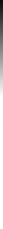 50%0%拡	張	期	収	縮	期	拡	張	期▲	▲	▲	▲景気の谷	景気の山	景気の谷	景気の山④ 青森県と全国の景気基準日付一覧表※全国の値は内閣府経済社会総合研究所公表資料による。※季＝センサス局法Ｘ-１２-ＡＲＩＭＡによる季節調整値、前＝前年同月比、原＝原データ※東北自動車道ＩＣ利用台数について、平成１４年７月分から八戸北ＩＣ分、平成１５年９月から青森中央ＩＣ、     青森東ＩＣ分を含んでいます。※建築着工床面積については、建築物用途分類が改定されたため、平成１５年４月分まで新分類による遡及改定     を行っています。※○印のついた系列は、現時点で採用している系列。※新規求人倍率、鉱工業生産指数、有効求人倍率は、公表された季節調整値をそのまま使用しています。※消費者物価指数（総合）の季節調整値は、家計消費支出（勤労者世帯）の実質化に使用しています。※最新の季節調整値は、平成２５年１月公表時に遡及して行っています。＜スペックファイル例＞ series{title="******" start=1993.1file="d:\arima\dat\020301.txt" span=(1993.1,2012.12)}transform{function=log} arima{model=(2 1 2)(1 1 1)}regression{variables=(tc1994.1,ls2008.12,tc2011.3,tc2011.6)}estimate{ } forecast{maxlead=60}x11{appendfcst=yes save=(d11 d16)}history{estimates=sadjchng}＜ＡＲＩＭＡモデルの決定方法及び回帰変数の組合せ等に関する参考文献＞①  奥本佳伸（経済企画庁経済研究所編）『季節調整法の比較研究』（大蔵省印刷局  2000.06）② 奥本佳伸『季節調整法センサス局法Ｘ－１２－ＡＲＩＭＡの適用における日本型曜日調整の有効性』（千葉大学経済研究  第16巻第1号  2001.06）プラスの指標プラスの指標マイナスの指標マイナスの指標先 行 系 列先 行 系 列先 行 系 列先 行 系 列新規求人倍率（全数）６か月連続乗用車新車登録届出台数９か月連続所定外労働時間指数（全産業）３か月連続生産財生産指数３か月連続新設住宅着工床面積２か月連続企業倒産件数８か月ぶり建築着工床面積３か月連続中小企業景況ＤＩ２ヶ月ぶり— 致 系 列— 致 系 列— 致 系 列— 致 系 列鉱工業生産指数５か月連続大型小売店販売額（既存店）２か月ぶり大口電力使用量４か月ぶり旅行取扱高３か月ぶり有効求人倍率（全数）２１か月連続輸入通関実績（八戸港）４か月連続東北自動車道ＩＣ利用台数４か月ぶり遅 行 系 列遅 行 系 列遅 行 系 列遅 行 系 列家計消費支出（勤労者世帯：実質）現金給与総額（全産業） 公共工事請負金額２か月連続４か月連続２か月連続常用雇用指数（全産業）青森市消費者物価指数（総合） りんご消費地市場価格３か月連続２か月連続９か月連続系列列名24年4月5月6月7月8月9月10月11月12月25年1月2月3月4月先行系列1. 乗用車新車登録届出台数1. 乗用車新車登録届出台数1. 乗用車新車登録届出台数1. 乗用車新車登録届出台数＋＋－＋－－－－－－－－－2. 生産財生産指数2. 生産財生産指数2. 生産財生産指数2. 生産財生産指数＋＋＋－－－－－＋＋－－－3. 新規求人倍率（全数）3. 新規求人倍率（全数）3. 新規求人倍率（全数）3. 新規求人倍率（全数）＋＋＋＋＋－0＋＋＋＋＋＋4. 所定外労働時間指数（全産業）4. 所定外労働時間指数（全産業）4. 所定外労働時間指数（全産業）4. 所定外労働時間指数（全産業）＋－－－－－－－－－＋＋＋5. 新設住宅着工床面積5. 新設住宅着工床面積5. 新設住宅着工床面積5. 新設住宅着工床面積－＋＋－－＋＋－＋＋－＋＋6. 建築着工床面積6. 建築着工床面積6. 建築着工床面積6. 建築着工床面積＋＋－－＋＋－－－－＋＋＋7. 企業倒産件数7. 企業倒産件数7. 企業倒産件数7. 企業倒産件数－－－＋－＋＋＋＋＋＋＋－8. 中小企業景況ＤＩ8. 中小企業景況ＤＩ8. 中小企業景況ＤＩ8. 中小企業景況ＤＩ＋＋＋＋＋＋－－－－－＋－先行指数75.075.050.050.037.550.031.325.050.050.050.075.050.0一致系列1. 大型小売店販売額（既存店）1. 大型小売店販売額（既存店）1. 大型小売店販売額（既存店）1. 大型小売店販売額（既存店）＋＋＋＋－－－－＋－－＋－2. 旅行取扱高2. 旅行取扱高2. 旅行取扱高2. 旅行取扱高＋＋－＋－－－＋－－＋＋－3. 鉱工業生産指数3. 鉱工業生産指数3. 鉱工業生産指数3. 鉱工業生産指数－＋＋－－－－－＋＋＋＋＋4. 大口電力使用量4. 大口電力使用量4. 大口電力使用量4. 大口電力使用量＋＋＋＋＋＋＋＋＋－－－＋5. 有効求人倍率（全数）5. 有効求人倍率（全数）5. 有効求人倍率（全数）5. 有効求人倍率（全数）＋＋＋＋＋＋＋＋＋＋＋＋＋6. 輸入通関実績（八戸港）6. 輸入通関実績（八戸港）6. 輸入通関実績（八戸港）6. 輸入通関実績（八戸港）＋＋＋＋－－－－－＋＋＋＋7. 東北自動車道ＩＣ利用台数7. 東北自動車道ＩＣ利用台数7. 東北自動車道ＩＣ利用台数7. 東北自動車道ＩＣ利用台数－－－－－＋＋＋＋－－－＋一致指数71.485.771.471.428.642.942.957.171.442.957.171.471.4遅行系列1. 家計消費支出(勤労者世帯:実質)1. 家計消費支出(勤労者世帯:実質)1. 家計消費支出(勤労者世帯:実質)1. 家計消費支出(勤労者世帯:実質)－＋－＋＋＋－－－－－＋＋2. 常用雇用指数（全産業）2. 常用雇用指数（全産業）2. 常用雇用指数（全産業）2. 常用雇用指数（全産業）＋＋－－－－＋－0＋－－－3. 現金給与総額（全産業）3. 現金給与総額（全産業）3. 現金給与総額（全産業）3. 現金給与総額（全産業）－－－＋－＋0＋－＋＋＋＋4. 県内金融機関貸出残高4. 県内金融機関貸出残高4. 県内金融機関貸出残高4. 県内金融機関貸出残高＋－＋－－－0－－－－005. 青森市消費者物価指数（総合）5. 青森市消費者物価指数（総合）5. 青森市消費者物価指数（総合）5. 青森市消費者物価指数（総合）＋－－－－－0＋＋＋＋－－6. りんご消費地市場価格6. りんご消費地市場価格6. りんご消費地市場価格6. りんご消費地市場価格＋＋＋＋－－－－－－－－－7. 公共工事請負金額7. 公共工事請負金額7. 公共工事請負金額7. 公共工事請負金額＋－－＋＋－＋－－－－＋＋遅行指数71.442.928.657.128.628.650.028.621.442.928.650.050.0系	列	名系	列	名系	列	名単位25年11月（比較月）12月25年1月2月3月4月先行系列1. 乗用車新車登録届出台数前％3.40.7△ 13.8△ 6.5△ 5.4△ 3.6先行系列2. 生産財生産指数前％△ 8.92.317.9△ 4.9△ 2.2△ 10.6先行系列3. 新規求人倍率（全数）季倍0.880.900.990.940.951.05先行系列4. 所定外労働時間指数（全産業）前％△ 14.4△ 9.8△ 8.6△ 8.9△ 6.0△ 6.2先行系列5. 新設住宅着工床面積前％△ 0.517.37.4△ 36.239.413.8先行系列6. 建築着工床面積前％3.3△ 47.80.713.7349.132.8先行系列7. 企業倒産件数前％△ 50.0△ 50.0△ 40.0△ 50.0△ 40.0△ 42.9先行系列8. 中小企業景況ＤＩ原－△ 33.3△ 33.3△ 43.3△ 36.6△ 36.6△ 36.6一致系列1. 大型小売店販売額（既存店）前％△ 1.611.4△ 11.1△ 7.92.2△ 3.4一致系列2. 旅行取扱高前％14.0△ 8.512.910.113.3△ 12.3一致系列3. 鉱工業生産指数季－99.098.9110.9105.3109.1105.2一致系列4. 大口電力使用量季1000kw230,987235,830234,629218,633224,894241,609一致系列5. 有効求人倍率（全数）季倍0.610.620.660.640.630.68一致系列6. 輸入通関実績（八戸港）前100万円△ 20.17.422.734.128.220.0一致系列7. 東北自動車道ＩＣ利用台数前％△ 19.7△ 28.5△ 30.1△ 34.8△ 34.52.5遅行系列1. 家計消費支出(勤労者世帯:実質)季円266,164248,460273,821290,138290,369288,595遅行系列2. 常用雇用指数（全産業）前％△ 0.60.20.3△ 0.4△ 1.3△ 2.1遅行系列3. 現金給与総額（全産業）前％△ 3.00.31.0△ 1.7△ 0.60.5遅行系列4. 県内金融機関貸出残高前％△ 0.2△ 1.3△ 1.0△ 1.30.0△ 0.2遅行系列5. 青森市消費者物価指数（総合）前％△ 0.7△ 0.7△ 0.6△ 0.8△ 1.7△ 1.3遅行系列6. りんご消費地市場価格季円270290287281260258遅行系列7. 公共工事請負金額前％△ 20.3△ 9.714.1△ 9.78.2△ 18.5循環区分(国)青  森 県青  森 県青  森 県青  森 県青  森 県全	国全	国全	国全	国全	国循環区分(国)山谷拡張期間後退期間全循環山谷拡張期間後退期間全循環4S37.6S37.126か月S36.12S37.1042か月10か月52か月5S39.2S40.114か月11か月25か月S39.10S40.1024か月12か月36か月S44.1S44.948か月8か月56か月6S46.2S47.417か月14か月31か月S45.7S46.1257か月17か月74か月7S48.9S50.317か月18か月35か月S48.11S50.323か月16か月39か月8S51.12S53.321か月15か月36か月S52.1S52.1022か月9か月31か月9S55.1S57.322か月26か月48か月S55.2S58.228か月36か月64か月10S60.4S62.337か月23か月60か月S60.6S61.1128か月17か月45か月11H3.3H6.148か月34か月82か月H3.2H5.1051か月32か月83か月12H9.3H11.238か月23か月61か月H9.5H11.143か月20か月63か月13H12.8H14.318か月19か月37か月H12.11H14.122か月14か月36か月14H19.9H21.466か月19か月85か月H20.2H21.373か月13か月86か月分野系	列	名作成機関資料出所備	考先行系列消費1. 乗用車新車登録届出台数前青森県自動車会議所「自動車登録状況新車月報」普通＋小型＋軽乗用先行系列生産2. 生産財生産指数前県統計分析課「鉱工業生産指数」2005年=100先行系列雇用3. 新規求人倍率（全数）季青森労働局職業安定部「職業安定業務取扱月報」先行系列雇用4. 所定外労働時間指数前県統計分析課「毎月勤労統計調査」30人以上、全産業2010年=100先行系列投資5. 新設住宅着工床面積前県建築住宅課「建築着工統計月報」先行系列投資6. 建築着工床面積前県建築住宅課「建築着工統計月報」鉱工業＋商業＋サービス業（3か月後方平均）先行系列企業活動7. 企業倒産件数前東京商工リサーチ青森・八戸支店「青森県企業倒産状況」負債総額1千万円以上※逆サイクル（3か月後方平均）先行系列企業活動8. 中小企業景況ＤＩ原青森県中小企業団体中央会「中小企業あおもり」前年同月と比べた景況感一致系列消費1. 大型小売店販売額（既存店）前東北経済産業局「東北地域大型小売店販売額動向」既存店前年同月比一致系列消費2. 旅行取扱額前日本銀行青森支店「県内金融経済概況」県内から県外(国内外)への旅行取扱総額（県内旅行代理店10社）一致系列生産3. 鉱工業生産指数季県統計分析課「鉱工業生産指数」2005年=100一致系列生産4. 大口電力使用量季東北電力青森支店「電力需要月報」一致系列雇用5. 有効求人倍率（全数）季青森労働局職業安定部「職業安定業務取扱月報」一致系列物流6. 輸入通関実績（八戸港）前八戸税関支署「八戸税関支署貿易概況」3か月後方平均一致系列物流7. 東北自動車道ＩＣ利用台数前東日本高速道路(株)県内インターチェンジにおける出入車両数の合計遅行系列消費1. 家計消費支出（勤労者世帯）季総務省「家計調査」青森市消費者物価指数により実質化遅行系列雇用2. 常用雇用指数前県統計分析課「毎月勤労統計調査」30人以上、全産業2010年＝100遅行系列雇用3. 現金給与総額前県統計分析課「毎月勤労統計調査」30人以上、全産業2010年＝100遅行系列金融4. 県内金融機関貸出残高前日本銀行青森支店「県内金融経済概況」県内所在の国内銀行、信用金庫、信用組合の合計(県内店舗ベース)遅行系列物価5. 青森市消費者物価指数(総合)前総務省「消費者物価指数」2010年=100遅行系列農林6. りんご消費地市場価格季県りんご果樹課「りんごの販売価格」遅行系列財政7. 公共工事請負金額前東日本建設業保証(株)青森支店「青森県内の公共工事の動向」系	列	名系	列	名採	用採	用期間間間先行系列乗用車新車登録台数S42.9S42.9H5.12H5.12先行系列乗用車新車登録届出台数H6.1H6.1H6.1H6.1先行系列乗用車新車登録届出台数H6.1H6.1H6.1H6.1先行系列百貨店販売額（売場面積当・実質）S46.6	S56.12S46.6	S56.12S46.6	S56.12S46.6	S56.12S46.6	S56.12S46.6	S56.12先行系列勤労者世帯家計消費支出（実質）S38.8	S56.12S38.8	S56.12S38.8	S56.12S38.8	S56.12S38.8	S56.12S38.8	S56.12先行系列窯業・土石製品生産指数S37.9	S56.12S37.9	S56.12S37.9	S56.12S37.9	S56.12S37.9	S56.12S37.9	S56.12先行系列パルプ・紙生産指数S57.1S57.1H5.12H5.12先行系列生産財生産指数H6.1H6.1H6.1H6.1先行系列生産財生産指数H6.1H6.1H6.1H6.1先行系列新規求人数（常用）S37.9	S56.12S37.9	S56.12S37.9	S56.12S37.9	S56.12S37.9	S56.12S37.9	S56.12先行系列新規求人倍率（常用）S57.1S57.1H5.12H5.12先行系列新規求人倍率（全数）H6.1H6.1H6.1H6.1先行系列新規求人倍率（全数）H6.1H6.1H6.1H6.1先行系列所定外労働時間指数（全産業）H6.1H6.1H6.1H6.1先行系列所定外労働時間指数（全産業）H6.1H6.1H6.1H6.1先行系列所定外労働時間数（製造業）S50.1-S56.12S50.1-S56.12S50.1-S56.12S50.1-S56.12S50.1-S56.12S50.1-S56.12先行系列入職率（製造業）S35.6	S49.12S35.6	S49.12S35.6	S49.12S35.6	S49.12S35.6	S49.12S35.6	S49.12先行系列新設住宅着工戸数S57.1S57.1H5.12H5.12先行系列新設住宅着工床面積H6.1H6.1H6.1H6.1先行系列新設住宅着工床面積H6.1H6.1H6.1H6.1先行系列建築着工床面積H6.1H6.1H6.1H6.1先行系列建築着工床面積H6.1H6.1H6.1H6.1先行系列企業倒産件数S57.1S57.1先行系列企業倒産件数S57.1S57.1先行系列企業倒産負債額先行系列中小企業景況ＤＩH6.1H6.1H6.1H6.1先行系列中小企業景況ＤＩH6.1H6.1H6.1H6.1先行系列取引停止処分（枚数）S35.9	S56.12S35.9	S56.12S35.9	S56.12S35.9	S56.12S35.9	S56.12S35.9	S56.12先行系列日経商品指数S57.1S57.1H5.12H5.12先行系列株式売買高S57.1S57.1H5.12H5.12先行系列信金・労金貸出残高S36.6S36.6H5.12H5.12先行系列不渡手形発生率（金額）S35.6	S56.12S35.6	S56.12S35.6	S56.12S35.6	S56.12S35.6	S56.12S35.6	S56.12一致系列大型小売店販売額（既存店前年同月比）H6.1H6.1H6.1H6.1一致系列大型小売店販売額（既存店前年同月比）H6.1H6.1H6.1H6.1一致系列百貨店販売額（実質）S57.1S57.1H5.12H5.12一致系列旅行取扱高H8.4H8.4H8.4H8.4H8.4一致系列旅行取扱高H8.4H8.4H8.4H8.4H8.4一致系列鉱工業生産指数S35.6一致系列鉱工業生産指数S35.6一致系列電気機械生産指数S57.1S57.1H5.12H5.12一致系列木材・木製品生産指数S35.6	S56.12S35.6	S56.12S35.6	S56.12S35.6	S56.12S35.6	S56.12S35.6	S56.12一致系列食料品工業生産指数S35.6	S56.12S35.6	S56.12S35.6	S56.12S35.6	S56.12S35.6	S56.12S35.6	S56.12一致系列大口電力使用量S35.6一致系列大口電力使用量S35.6一致系列新規求人倍率S37.9	S50.12S37.9	S50.12S37.9	S50.12S37.9	S50.12S37.9	S50.12S37.9	S50.12一致系列有効求人倍率（全数）H6.H6.H6.H6.一致系列有効求人倍率（全数）H6.H6.H6.H6.一致系列有効求人数（常用）S51.1S51.1H5.12H5.12一致系列有効求人数（全数）一致系列総実労働時間数（全産業）一致系列所定外労働時間数（製造業）S35.6	S49.12S35.6	S49.12S35.6	S49.12S35.6	S49.12S35.6	S49.12S35.6	S49.12一致系列入職率（製造業）S50.1S50.1H5.12H5.12一致系列新設住宅着工床面積S35.6	S56.12S35.6	S56.12S35.6	S56.12S35.6	S56.12S35.6	S56.12S35.6	S56.12一致系列建築着工床面積（鉱工業用）S35.6S35.6H5.12H5.12一致系列輸入通関実績（八戸港）H6.1H6.1H6.1H6.1一致系列輸入通関実績（八戸港）H6.1H6.1H6.1H6.1一致系列海上出入貨物量（八戸港）一致系列東北自動車道ＩＣ利用台数H6.1H6.1H6.1H6.1一致系列東北自動車道ＩＣ利用台数H6.1H6.1H6.1H6.1一致系列日銀券月中発行高遅行系列家計消費支出（勤労者世帯：実質）H6.1H6.1H6.1H6.1遅行系列家計消費支出（勤労者世帯：実質）H6.1H6.1H6.1H6.1遅行系列有効求人数（常用）S37.9	S50.12S37.9	S50.12S37.9	S50.12S37.9	S50.12S37.9	S50.12S37.9	S50.12遅行系列雇用保険受給者実人員S57.1S57.1H5.12H5.12遅行系列現金給与総額（全産業）H6.1H6.1H6.1H6.1遅行系列現金給与総額（全産業）H6.1H6.1H6.1H6.1遅行系列総実労働時間数（製造業）S57.1S57.1H5.12H5.12遅行系列常用雇用指数（全産業）H6.1H6.1H6.1H6.1遅行系列常用雇用指数（全産業）H6.1H6.1H6.1H6.1遅行系列常用雇用指数（製造業）S35.6	S49.12    S57.1S35.6	S49.12    S57.1H5.12H5.12遅行系列離職率（製造業）S50.1-S56.12S50.1-S56.12S50.1-S56.12S50.1-S56.12S50.1-S56.12S50.1-S56.12遅行系列法人事業税調定額S41.9	S56.12S41.9	S56.12S41.9	S56.12S41.9	S56.12S41.9	S56.12S41.9	S56.12遅行系列人件費比率（製造業）S35.6	S56.12S35.6	S56.12S35.6	S56.12S35.6	S56.12S35.6	S56.12S35.6	S56.12遅行系列単位労働コスト（製造業）S57.1S57.1H5.12H5.12遅行系列営業倉庫保管残高S35.6	S56.12S35.6	S56.12S35.6	S56.12S35.6	S56.12S35.6	S56.12S35.6	S56.12遅行系列信用保証申込金額S57.1S57.1H5.12H5.12遅行系列輸入通関実績（八戸港）S57.1S57.1H5.12H5.12遅行系列消費者物価指数（総合）H6.1H6.1H6.1H6.1遅行系列消費者物価指数（総合）H6.1H6.1H6.1H6.1遅行系列消費者物価指数（帰属家賃除く）S39.8S39.8H15.12H15.12遅行系列県内金融機関貸出残高H6.1H6.1H6.1H6.1遅行系列県内金融機関貸出残高H6.1H6.1H6.1H6.1遅行系列預貸率S35.6	S56.12S35.6	S56.12S35.6	S56.12S35.6	S56.12S35.6	S56.12S35.6	S56.12遅行系列りんご消費地市場価格H6.1H6.1H6.1H6.1遅行系列りんご消費地市場価格H6.1H6.1H6.1H6.1遅行系列公共工事請負金額H6.1H6.1H6.1H6.1遅行系列公共工事請負金額H6.1H6.1H6.1H6.1デ ー タ 名期 間ARIMAモデル回 帰 変 数異	常	値大口電力使用量1993-2012(212)(111)指定なしtc1994.1,ls2008.12, tc2011.3,tc2011.6家計消費支出（勤労者世帯）1993-2012(111)(011)指定なしなしりんご消費地市場価格1993-2012(112)(012)tdnolpyearao1993.8,ls1994.9,ao1996.3, ao1998.8,ao1998.10,ao1999.8, tc2009.9青森市消費者物価指数（総合）1993-2012(010)(011)指定なしls1997.4,ls1998.5